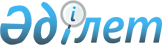 О внесении изменений и дополнений в постановление Правительства Республики Казахстан от 19 июля 2008 года № 711Постановление Правительства Республики Казахстан от 26 января 2009 года № 54



      Правительство Республики Казахстан 

ПОСТАНОВЛЯЕТ:






      1. Внести в 
 постановление 
 Правительства Республики Казахстан от 19 июля 2008 года № 711 "Об утверждении Правил реализации местными исполнительными органами жилья, построенного в рамках Государственной программы жилищного строительства в Республике Казахстан на 2008-2010 годы" следующие изменения и дополнения:



      в 
 Правилах 
 реализации местными исполнительными органами жилья, построенного в рамках Государственной программы жилищного строительства в Республике Казахстан на 2008-2010 годы, утвержденных указанным постановлением:





      пункты 7 и 8 исключить;





      абзац первый пункта 9 изложить в следующей редакции:



      "9. Уполномоченный орган направляет запрос по заявителям и членам их семьи в регистрирующий орган для получения сведений о наличии (или отсутствии) недвижимого имущества за последние 5 лет в данном населенном пункте.";





      дополнить пунктами 13-1, 13-2, 13-3 и 13-4 следующего содержания:



      "13-1. Жилищной комиссией формируется список заявителей прошедших предварительный отбор, которым выдается направление уполномоченного органа по форме в соответствии с приложением 2 к настоящим Правилам для представления займодателю.



      Список заявителей прошедших предварительный отбор направляется уполномоченным органом в местные исполнительные органы области (города республиканского значения, столицы) для получения заключения о реализации заявителю в независимости от его места жительства и работы жилья, построенного в рамках Государственной программы развития жилищного строительства на 2005-2007 годы и Государственной программы. Местные исполнительные органы области (города республиканского значения, столицы) представляют названное заключение в течение десяти рабочих дней со дня получения запроса.



      13-2. Заявитель представляет заимодателю направление, выданное уполномоченным органом и кредитную заявку для осуществления оценки платежеспособности в соответствии с требованиями заимодателя.



      13-3. Займодатель на основании направления, выданного уполномоченным органом, и кредитной заявки в соответствии с внутренними правилами не менее чем за два месяца, но не ранее чем за шесть месяцев до сдачи жилья в эксплуатацию осуществляет оценку платежеспособности заявителя.



      Займодатель выдает заявителю уведомление, которое заявитель передает в уполномоченный орган. При этом уполномоченный орган может запросить информацию у займодателя по всем выданным уведомлениям.



      В случае, если срок с даты выдачи уведомления заимодателем о положительной оценке платежеспособности до предоставления заявителем кредитной заявки на выдачу банковского займа превышает шесть месяцев, займодатель осуществляет повторную оценку платежеспособности.



      13-4. В случае выдачи займодателем отрицательной оценки платежеспособности заявителя, жилищная комиссия в порядке, предусмотренном настоящими Правилами, производит отбор другого заявителя из числа оставшихся заявлений в пределах той категории, в которой состоял заявитель, получивший отрицательную оценку платежеспособности.";





      абзац первый пункта 14 изложить в следующей редакции:



      "14. После получения уведомлений займодателя, жилищной комиссией формируются списки заявителей прошедших отбор, которые утверждаются решением уполномоченного органа и опубликовываются в средствах массовой информации.";





      в абзаце первом пункта 18 внесено изменение только на государственном языке;





      в 
 приложении 2 
 к Правилам:



      после слов "Руководитель уполномоченного органа" дополнить словами "и/или работники, уполномоченные им на право подписи направлений".





      2. Настоящее постановление вводится в действие со дня первого официального опубликования.

      

Премьер-Министр




      Республики Казахстан                       К. Масимов


					© 2012. РГП на ПХВ «Институт законодательства и правовой информации Республики Казахстан» Министерства юстиции Республики Казахстан
				